О внесении изменений в постановление администрации муниципального образования Щербиновский район от 26 октября 2023 года № 1037 «Об утверждении муниципальной программы муниципального образования Щербиновский район «Молодежь муниципального образования Щербиновский район» В соответствии с Федеральным законом от 6 октября 2003 года № 131-ФЗ «Об общих принципах организации местного самоуправления в Российской Федерации», Уставом муниципального образования Щербиновский район, постановлениями администрации муниципального образования Щербиновский район от 7 июля 2014 года № 341 «О порядке принятия решения о разработке, формирования, реализации и оценки эффективности реализации муниципальных программ муниципального образования Щербиновский район», от 21 июля 2017 года № 427 «Об утверждении Перечня муниципальных программ муниципального образования Щербиновский район», в целях уточнения расходования средств в рамках муниципальной программы муниципального образования Щербиновский район «Молодежь муниципального образования Щербиновский район»  п о с т а н о в л я ю: 1. Утвердить изменения, вносимые в постановление администрации муниципального образования Щербиновский район от 26 октября 2023 года № 1037 «Об утверждении муниципальной программы муниципального образования Щербиновский район «Молодежь муниципального образования Щербиновский район» (прилагаются).2. Финансовому управлению администрации муниципального образования Щербиновский район (Шевченко) предусмотреть финансирование мероприятий муниципальной программы в бюджете муниципального образования Щербиновский район на 2024 год и на плановый период 2025 и 2026 годов.3. Отделу по взаимодействию с органами местного самоуправления администрации муниципального образования Щербиновский район (Терещенко) разместить настоящее постановление на официальном сайте администрации муниципального образования Щербиновский район.4. Отделу муниципальной службы, кадровой политики и делопроизводства администрации муниципального образования Щербиновский район (Гусева) опубликовать настоящее постановление в периодическом печатном издании «Информационный бюллетень органов местного самоуправления муниципального образования Щербиновский район».5. Контроль за выполнением настоящего постановления оставляю за собой.6. Постановление вступает в силу на следующий день после его официального опубликования, за исключением пункта 1, вступающего в силу с 1 января 2024 года, но не ранее вступления в силу решения Совета муниципального образования Щербиновский район «О бюджете муниципального образования Щербиновский район на 2024 год и на плановый период 2025 и 2026 годов».Исполняющий полномочия главымуниципального образования Щербиновский район  							         С.Ю. ДормидонтовИзменения,вносимые в постановление администрации муниципального образования Щербиновский район от 26 октября 2023 года № 1037 «Об утверждении муниципальной программы муниципального образования Щербиновский район «Молодежь муниципального образования Щербиновский район» 	В приложении к постановлению:	1. В муниципальной программе муниципального образования Щербиновский район «Молодежь муниципального образования Щербиновский район»:	1) позицию «Объемы бюджетных ассигнований муниципальной программы» паспорта муниципальной программы муниципального образования Щербиновский район «Молодежь муниципального образования Щербиновский район» изложить в следующей редакции: «2) раздел 4 изложить в следующей редакции:«4. Обоснование ресурсного обеспечения муниципальной программы.Финансирование муниципальной программы осуществляется за счет средств бюджета муниципального образования Щербиновский район.Перечень мероприятий муниципальной программы с указанием наименования мероприятий, исполнителей мероприятий, источников финансирования и показателей результатов мероприятий по годам приводится в приложении № 2 к муниципальной программе.»;3) приложение № 2 к муниципальной программе «Молодежь муниципального образования Щербиновский район» изложить в следующей редакции:ПЕРЕЧЕНЬ ОСНОВНЫХ МЕРОПРИЯТИЙ МУНИЦИПАЛЬНОЙ ПРОГРАММЫ «Молодежь муниципального образования Щербиновский район» Начальник отдела по делам молодежи администрации муниципального образования Щербиновский район 														             Г.Н. Григорьева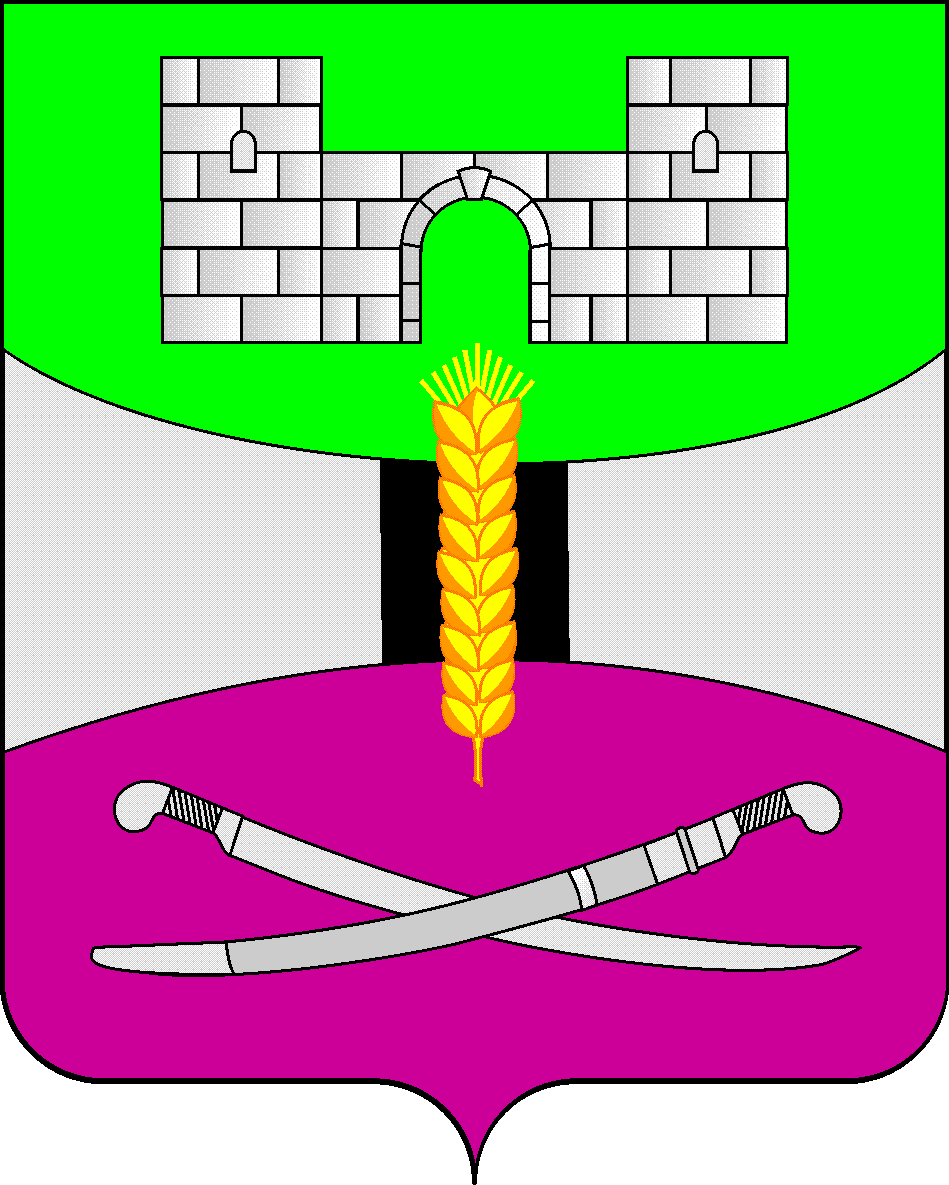 АДМИНИСТРАЦИЯ МУНИЦИПАЛЬНОГО ОБРАЗОВАНИЯЩЕРБИНОВСКИЙ РАЙОНПОСТАНОВЛЕНИЕАДМИНИСТРАЦИЯ МУНИЦИПАЛЬНОГО ОБРАЗОВАНИЯЩЕРБИНОВСКИЙ РАЙОНПОСТАНОВЛЕНИЕАДМИНИСТРАЦИЯ МУНИЦИПАЛЬНОГО ОБРАЗОВАНИЯЩЕРБИНОВСКИЙ РАЙОНПОСТАНОВЛЕНИЕАДМИНИСТРАЦИЯ МУНИЦИПАЛЬНОГО ОБРАЗОВАНИЯЩЕРБИНОВСКИЙ РАЙОНПОСТАНОВЛЕНИЕ               от 29.11.2023           № 1227ст-ца Старощербиновскаяст-ца СтарощербиновскаяПРИЛОЖЕНИЕУТВЕРЖДЕНЫпостановлением администрациимуниципального образования Щербиновский район от 29.11.202  № 1227Объемы бюджетных ассигнований муниципальной программыОбъем бюджетных ассигнований на реализацию муниципальной программы 12 547 500,00 рублей, в том числе:2024 год – 4 677 800,00 рублей, бюджет муниципального образования Щербиновский район;2025 год – 3 953 900,00 рублей – бюджет муниципального образования Щербиновский район;2026 год – 3 915 800,00 рублей – бюджет муниципального образования Щербиновский районИсточник финансирования муниципальной программыГодыреализацииОбъем финансирования, руб.Объем финансирования, руб.Объем финансирования, руб.Объем финансирования, руб.Объем финансирования, руб.Источник финансирования муниципальной программыГодыреализациив разрезе источников финансирования:в разрезе источников финансирования:в разрезе источников финансирования:в разрезе источников финансирования:Источник финансирования муниципальной программыГодыреализацииВсегофедеральныйбюджеткраевой бюджетбюджет муниципального образования Щербиновский районвнебюджетные источники1234567основное мероприятие № 1 «Мероприятия по обеспечению организационных вопросов для реализации муниципальной программы»2024 год935 300,000,000,00935 300,000,00основное мероприятие № 1 «Мероприятия по обеспечению организационных вопросов для реализации муниципальной программы»2025 год790 500,000,000,00790 500,000,00основное мероприятие № 1 «Мероприятия по обеспечению организационных вопросов для реализации муниципальной программы»2026 год782 900,000,000,00782 900,000,00основное мероприятие № 1 «Мероприятия по обеспечению организационных вопросов для реализации муниципальной программы»Итого2 508 700,000,000,002 508 700,000,00основное мероприятие № 2 «Обеспечение деятельности  учреждений в сфере молодежной политики»2024 год3 742 500,000,000,003 742 500,000,00основное мероприятие № 2 «Обеспечение деятельности  учреждений в сфере молодежной политики»2025 год3 163 400,000,000,003 163 400,000,00основное мероприятие № 2 «Обеспечение деятельности  учреждений в сфере молодежной политики»2026 год3 132 900,000,000,003 132 900,000,00основное мероприятие № 2 «Обеспечение деятельности  учреждений в сфере молодежной политики»Итого10 038 800,000,000,0010 038 800,000,00Муниципальная программа, всего2024 год4 677 800,000,000,004 677 800,000,00Муниципальная программа, всего2025 год3 953 900,000,000,003 953 900,000,00Муниципальная программа, всего2026 год3 915 800,000,000,003 915 800,000,00Муниципальная программа, всегоИтого12 547 500,000,000,0012 547 500,000,00ПРИЛОЖЕНИЕ № 2к муниципальной программе муниципального образования Щербиновский район «Молодежь муниципального образования Щербиновский район» № п/пНаименованиемероприятияГодыреализацииОбъем финансирования, рублейОбъем финансирования, рублейОбъем финансирования, рублейОбъем финансирования, рублейОбъем финансирования, рублейНепосредственный результат реализации мероприятияУчастник муниципальной программы, исполнитель мероприятия№ п/пНаименованиемероприятияГодыреализациивсегов разрезе источников финансированияв разрезе источников финансированияв разрезе источников финансированияв разрезе источников финансированияНепосредственный результат реализации мероприятияУчастник муниципальной программы, исполнитель мероприятия№ п/пНаименованиемероприятияГодыреализациивсегофедеральный бюджеткраевой бюджетместный бюджетвнебюджетные источникиНепосредственный результат реализации мероприятияУчастник муниципальной программы, исполнитель мероприятия123456789101Основное мероприятие №1 «Мероприятия по обеспечению организационных вопросов для реализации муниципальной программы»2024935 300,000,000,00935 300,000,00Сохранение стабильности охвата различными формами организованного отдыха молодёжи Щербиновского районаОтдел по делам молодежи администрации муниципального образования Щербиновский район (далее - ОДМ)– участник муниципальной программы;ОДМ-исполнитель муниципальной программы1Основное мероприятие №1 «Мероприятия по обеспечению организационных вопросов для реализации муниципальной программы»2025790 500,000,000,00790 500,000,00Сохранение стабильности охвата различными формами организованного отдыха молодёжи Щербиновского районаОтдел по делам молодежи администрации муниципального образования Щербиновский район (далее - ОДМ)– участник муниципальной программы;ОДМ-исполнитель муниципальной программы1Основное мероприятие №1 «Мероприятия по обеспечению организационных вопросов для реализации муниципальной программы»2026782 900,000,000,00782 900,000,00Сохранение стабильности охвата различными формами организованного отдыха молодёжи Щербиновского районаОтдел по делам молодежи администрации муниципального образования Щербиновский район (далее - ОДМ)– участник муниципальной программы;ОДМ-исполнитель муниципальной программы1Основное мероприятие №1 «Мероприятия по обеспечению организационных вопросов для реализации муниципальной программы»Всего2 508 700,000,000,002 508 700,000,00Сохранение стабильности охвата различными формами организованного отдыха молодёжи Щербиновского районаОтдел по делам молодежи администрации муниципального образования Щербиновский район (далее - ОДМ)– участник муниципальной программы;ОДМ-исполнитель муниципальной программы1.1Расходы на обеспечение функций органов местного самоуправления2024935 300,000,000,00935 300,000,00Сохранение стабильности охвата различными форма-ми организованного отдыха молодёжи Щербиновского рай-она ОДМ участник муниципальной программы;ОДМ-исполнитель муниципальной программы1.1Расходы на обеспечение функций органов местного самоуправления2025790 500,000,000,00790 500,000,00Сохранение стабильности охвата различными форма-ми организованного отдыха молодёжи Щербиновского рай-она ОДМ участник муниципальной программы;ОДМ-исполнитель муниципальной программы1.1Расходы на обеспечение функций органов местного самоуправления2026782 900,000,000,00782 900,000,00Сохранение стабильности охвата различными форма-ми организованного отдыха молодёжи Щербиновского рай-она ОДМ участник муниципальной программы;ОДМ-исполнитель муниципальной программы1.1Расходы на обеспечение функций органов местного самоуправленияВсего2 508 700,000,000,002 508 700,000,00Сохранение стабильности охвата различными форма-ми организованного отдыха молодёжи Щербиновского рай-она ОДМ участник муниципальной программы;ОДМ-исполнитель муниципальной программы123456789102Основное мероприятие № 2: «Обеспечение деятельности учреждения в сфере молодежной политики»20243 742 500,000,000,003 742 500,000,00Сохранение стабильности охвата различными форма-ми организованного отдыха молодёжи Щербиновского рай-онаОДМ – участник муниципальной программы;Муниципальное казенное учреждение муниципального образования Щербиновский район «Центр комплексного социального обслуживания молодежи «Горизонт» (далее МКУ ЦКСОМ «Горизонт»)- исполнитель муниципальной программы2Основное мероприятие № 2: «Обеспечение деятельности учреждения в сфере молодежной политики»20253 163 400,000,000,003 163 400,000,00Сохранение стабильности охвата различными форма-ми организованного отдыха молодёжи Щербиновского рай-онаОДМ – участник муниципальной программы;Муниципальное казенное учреждение муниципального образования Щербиновский район «Центр комплексного социального обслуживания молодежи «Горизонт» (далее МКУ ЦКСОМ «Горизонт»)- исполнитель муниципальной программы2Основное мероприятие № 2: «Обеспечение деятельности учреждения в сфере молодежной политики»20263 132 900,000,000,003 132 900,000,00Сохранение стабильности охвата различными форма-ми организованного отдыха молодёжи Щербиновского рай-онаОДМ – участник муниципальной программы;Муниципальное казенное учреждение муниципального образования Щербиновский район «Центр комплексного социального обслуживания молодежи «Горизонт» (далее МКУ ЦКСОМ «Горизонт»)- исполнитель муниципальной программы2Основное мероприятие № 2: «Обеспечение деятельности учреждения в сфере молодежной политики»Всего10 038 800,000,000,0010 038 800,000,00Сохранение стабильности охвата различными форма-ми организованного отдыха молодёжи Щербиновского рай-онаОДМ – участник муниципальной программы;Муниципальное казенное учреждение муниципального образования Щербиновский район «Центр комплексного социального обслуживания молодежи «Горизонт» (далее МКУ ЦКСОМ «Горизонт»)- исполнитель муниципальной программы2.1Расходы на содержание муниципального казенного учреждения муниципального образования Щербиновский район «Центр комплексного социального обслуживания молодежи «Горизонт»20243 642 500,000,000,003 642 500,000,00Обеспечение и развитие материально-технической базы муниципального учреждения, на базе которого организуется занятость молодёжиОДМ – участник муниципальной программы;МКУ ЦКСОМ «Горизонт»- исполнитель муниципальной программы2.1Расходы на содержание муниципального казенного учреждения муниципального образования Щербиновский район «Центр комплексного социального обслуживания молодежи «Горизонт»20253 078 900,000,000,003 078 900,000,00Обеспечение и развитие материально-технической базы муниципального учреждения, на базе которого организуется занятость молодёжиОДМ – участник муниципальной программы;МКУ ЦКСОМ «Горизонт»- исполнитель муниципальной программы2.1Расходы на содержание муниципального казенного учреждения муниципального образования Щербиновский район «Центр комплексного социального обслуживания молодежи «Горизонт»20263 049 200,000,000,003 049 200,000,00Обеспечение и развитие материально-технической базы муниципального учреждения, на базе которого организуется занятость молодёжиОДМ – участник муниципальной программы;МКУ ЦКСОМ «Горизонт»- исполнитель муниципальной программы2.1Расходы на содержание муниципального казенного учреждения муниципального образования Щербиновский район «Центр комплексного социального обслуживания молодежи «Горизонт»Всего9 770 600,000,000,009 770 600,000,00Обеспечение и развитие материально-технической базы муниципального учреждения, на базе которого организуется занятость молодёжиОДМ – участник муниципальной программы;МКУ ЦКСОМ «Горизонт»- исполнитель муниципальной программы2.2Организация и проведение социально-значимых мероприятий в области молодежной политики2024100 000,000,000,00100 000,000,00Повышение уровня гражданской и социальной активности молодежиОДМ – участник муниципальной про-граммы;МКУ ЦКСОМ «Гори-зонт»- исполнитель муниципальной про-граммы2.2Организация и проведение социально-значимых мероприятий в области молодежной политики202584 500,000,000,0084 500,000,00Повышение уровня гражданской и социальной активности молодежиОДМ – участник муниципальной про-граммы;МКУ ЦКСОМ «Гори-зонт»- исполнитель муниципальной про-граммы2.2Организация и проведение социально-значимых мероприятий в области молодежной политики202683 700,000,000,0083 700,000,00Повышение уровня гражданской и социальной активности молодежиОДМ – участник муниципальной про-граммы;МКУ ЦКСОМ «Гори-зонт»- исполнитель муниципальной про-граммы2.2Организация и проведение социально-значимых мероприятий в области молодежной политикиВсего268 200,000,000,00268 200,000,00Повышение уровня гражданской и социальной активности молодежиОДМ – участник муниципальной про-граммы;МКУ ЦКСОМ «Гори-зонт»- исполнитель муниципальной про-граммы2.2.1Организация и проведение массовых молодежных патриотических мероприятий и акций, приуроченных к различным юбилейным, памятным и праздничным датам20246 500,000,000,006 500,000,00Количественное увеличение охвата молодежи с целью гражданско-патриотического воспитанияОДМ – участник муниципальной программы;МКУ ЦКСОМ «Гори-зонт»- исполнитель муниципальной про-граммы2.2.1Организация и проведение массовых молодежных патриотических мероприятий и акций, приуроченных к различным юбилейным, памятным и праздничным датам20255 500,000,000,005 500,000,00Количественное увеличение охвата молодежи с целью гражданско-патриотического воспитанияОДМ – участник муниципальной программы;МКУ ЦКСОМ «Гори-зонт»- исполнитель муниципальной про-граммы2.2.1Организация и проведение массовых молодежных патриотических мероприятий и акций, приуроченных к различным юбилейным, памятным и праздничным датам20265 400,000,000,005 400,000,00Количественное увеличение охвата молодежи с целью гражданско-патриотического воспитанияОДМ – участник муниципальной программы;МКУ ЦКСОМ «Гори-зонт»- исполнитель муниципальной про-граммы2.2.1Организация и проведение массовых молодежных патриотических мероприятий и акций, приуроченных к различным юбилейным, памятным и праздничным датамВсего17 400,000,000,0017 400,000,00Количественное увеличение охвата молодежи с целью гражданско-патриотического воспитанияОДМ – участник муниципальной программы;МКУ ЦКСОМ «Гори-зонт»- исполнитель муниципальной про-граммы123456789102.2.2Организация и проведение мероприятий, направленных на развитие интеллектуальных способностей молодежи. («Что? Где? Когда?»)20246 800,000,000,006 800,000,00Развитие интеллектуального потенциала молодежи на территории муниципального образования Щербиновский районОДМ – участник муниципальной программы;МКУ ЦКСОМ «Гори-зонт»- исполнитель муниципальной про-граммы2.2.2Организация и проведение мероприятий, направленных на развитие интеллектуальных способностей молодежи. («Что? Где? Когда?»)20255 700,000,000,005 700,000,00Развитие интеллектуального потенциала молодежи на территории муниципального образования Щербиновский районОДМ – участник муниципальной программы;МКУ ЦКСОМ «Гори-зонт»- исполнитель муниципальной про-граммы2.2.2Организация и проведение мероприятий, направленных на развитие интеллектуальных способностей молодежи. («Что? Где? Когда?»)20265 700,000,000,005 700,000,00Развитие интеллектуального потенциала молодежи на территории муниципального образования Щербиновский районОДМ – участник муниципальной программы;МКУ ЦКСОМ «Гори-зонт»- исполнитель муниципальной про-граммы2.2.2Организация и проведение мероприятий, направленных на развитие интеллектуальных способностей молодежи. («Что? Где? Когда?»)Всего18 200,000,000,0018 200,000,00Развитие интеллектуального потенциала молодежи на территории муниципального образования Щербиновский районОДМ – участник муниципальной программы;МКУ ЦКСОМ «Гори-зонт»- исполнитель муниципальной про-граммы2.2.3Организация и проведение районного Дня Молодежи202413 400,000,000,0013 400,000,00Привлечение граждан к государственной молодежной политике на территории муниципального образования Щербиновский районОДМ – участник муниципальной программы;МКУ ЦКСОМ «Гори-зонт»- исполнитель муниципальной про-граммы2.2.3Организация и проведение районного Дня Молодежи202511 300,000,000,0011 300,000,00Привлечение граждан к государственной молодежной политике на территории муниципального образования Щербиновский районОДМ – участник муниципальной программы;МКУ ЦКСОМ «Гори-зонт»- исполнитель муниципальной про-граммы2.2.3Организация и проведение районного Дня Молодежи202611 200,000,000,0011 200,000,00Привлечение граждан к государственной молодежной политике на территории муниципального образования Щербиновский районОДМ – участник муниципальной программы;МКУ ЦКСОМ «Гори-зонт»- исполнитель муниципальной про-граммы2.2.3Организация и проведение районного Дня МолодежиВсего35 900,000,000,0035 900,000,00Привлечение граждан к государственной молодежной политике на территории муниципального образования Щербиновский районОДМ – участник муниципальной программы;МКУ ЦКСОМ «Гори-зонт»- исполнитель муниципальной про-граммы2.2.4Организация и проведение мероприятий, направленных на развитие и поддержку КВН- движения в Щербиновском районе20246 700,000,000,006 700,000,00Поддержка творческого потенциала молодежи на территории муниципального образования Щербиновский районОДМ – участник муниципальной программы;МКУ ЦКСОМ «Гори-зонт»- исполнитель муниципальной про-граммы2.2.4Организация и проведение мероприятий, направленных на развитие и поддержку КВН- движения в Щербиновском районе20255 700,000,000,005 700,000,00Поддержка творческого потенциала молодежи на территории муниципального образования Щербиновский районОДМ – участник муниципальной программы;МКУ ЦКСОМ «Гори-зонт»- исполнитель муниципальной про-граммы2.2.4Организация и проведение мероприятий, направленных на развитие и поддержку КВН- движения в Щербиновском районе20265 600,000,000,005 600,000,00Поддержка творческого потенциала молодежи на территории муниципального образования Щербиновский районОДМ – участник муниципальной программы;МКУ ЦКСОМ «Гори-зонт»- исполнитель муниципальной про-граммы2.2.4Организация и проведение мероприятий, направленных на развитие и поддержку КВН- движения в Щербиновском районеВсего18 000,000,000,0018 000,000,00Поддержка творческого потенциала молодежи на территории муниципального образования Щербиновский районОДМ – участник муниципальной программы;МКУ ЦКСОМ «Гори-зонт»- исполнитель муниципальной про-граммы2.2.5Организация и проведение тематических семинаров, круглых столов, встреч и прочих мероприятий для молодежного актива (членов школьного, студенческого и молодежного самоуправления)20243200,000,000,003200,000,00Повышение уровня молодежных инициатив на территории муниципального образования Щербиновский районОДМ – участник муниципальной программы;МКУ ЦКСОМ «Гори-зонт»- исполнитель муниципальной про-граммы2.2.5Организация и проведение тематических семинаров, круглых столов, встреч и прочих мероприятий для молодежного актива (членов школьного, студенческого и молодежного самоуправления)20252800,000,000,002800,000,00Повышение уровня молодежных инициатив на территории муниципального образования Щербиновский районОДМ – участник муниципальной программы;МКУ ЦКСОМ «Гори-зонт»- исполнитель муниципальной про-граммы2.2.5Организация и проведение тематических семинаров, круглых столов, встреч и прочих мероприятий для молодежного актива (членов школьного, студенческого и молодежного самоуправления)20262700,000,000,002700,000,00Повышение уровня молодежных инициатив на территории муниципального образования Щербиновский районОДМ – участник муниципальной программы;МКУ ЦКСОМ «Гори-зонт»- исполнитель муниципальной про-граммы2.2.5Организация и проведение тематических семинаров, круглых столов, встреч и прочих мероприятий для молодежного актива (членов школьного, студенческого и молодежного самоуправления)Всего8700,000,000,008700,000,00Повышение уровня молодежных инициатив на территории муниципального образования Щербиновский районОДМ – участник муниципальной программы;МКУ ЦКСОМ «Гори-зонт»- исполнитель муниципальной про-граммы2.2.6Участие молодежи в социально значимых краевых мероприятиях, семинарах, конкурсах, форумах202432 900,000,000,0032 900,000,00Повышение имиджа муниципалитета на краевом уровнеОДМ – участник муниципальной программы;МКУ ЦКСОМ «Гори-зонт»- исполнитель муниципальной про-граммы2.2.6Участие молодежи в социально значимых краевых мероприятиях, семинарах, конкурсах, форумах202527 700,000,000,0027 700,000,00Повышение имиджа муниципалитета на краевом уровнеОДМ – участник муниципальной программы;МКУ ЦКСОМ «Гори-зонт»- исполнитель муниципальной про-граммы2.2.6Участие молодежи в социально значимых краевых мероприятиях, семинарах, конкурсах, форумах202627 500,000,000,0027 500,000,00Повышение имиджа муниципалитета на краевом уровнеОДМ – участник муниципальной программы;МКУ ЦКСОМ «Гори-зонт»- исполнитель муниципальной про-граммы2.2.6Участие молодежи в социально значимых краевых мероприятиях, семинарах, конкурсах, форумахВсего88 100,000,000,0088 100,000,00Повышение имиджа муниципалитета на краевом уровнеОДМ – участник муниципальной программы;МКУ ЦКСОМ «Гори-зонт»- исполнитель муниципальной про-граммы123456789102.2.7Изготовление и распространение агитационной полиграфической продукции, направленной на пропаганду здорового образа жизни, развитие добровольческого движения в молодежной среде, повышение имиджа государственной молодежной политики20248 400,000,000,008 400,000,00Доступность информации о вреде негативных привычек, пропаганда здорового образа жизниОДМ – участник муниципальной программы;МКУ ЦКСОМ «Гори-зонт»- исполнитель муниципальной про-граммы2.2.7Изготовление и распространение агитационной полиграфической продукции, направленной на пропаганду здорового образа жизни, развитие добровольческого движения в молодежной среде, повышение имиджа государственной молодежной политики20257 100,000,000,007 100,000,00Доступность информации о вреде негативных привычек, пропаганда здорового образа жизниОДМ – участник муниципальной программы;МКУ ЦКСОМ «Гори-зонт»- исполнитель муниципальной про-граммы2.2.7Изготовление и распространение агитационной полиграфической продукции, направленной на пропаганду здорового образа жизни, развитие добровольческого движения в молодежной среде, повышение имиджа государственной молодежной политики20267 100,000,000,007 100,000,00Доступность информации о вреде негативных привычек, пропаганда здорового образа жизниОДМ – участник муниципальной программы;МКУ ЦКСОМ «Гори-зонт»- исполнитель муниципальной про-граммы2.2.7Изготовление и распространение агитационной полиграфической продукции, направленной на пропаганду здорового образа жизни, развитие добровольческого движения в молодежной среде, повышение имиджа государственной молодежной политикиВсего22 600,000,000,0022 600,000,00Доступность информации о вреде негативных привычек, пропаганда здорового образа жизниОДМ – участник муниципальной программы;МКУ ЦКСОМ «Гори-зонт»- исполнитель муниципальной про-граммы2.2.8Развитие туризма в молодежной среде20240,000,000,000,000,00Развитие малозатратных форм молодежного туризма на территории муниципального образования Щербиновский район, увеличение количественногопоказателяОДМ – участник муниципальной программы;МКУ ЦКСОМ «Гори-зонт»- исполнитель муниципальной про-граммы2.2.8Развитие туризма в молодежной среде20250,000,000,000,000,00Развитие малозатратных форм молодежного туризма на территории муниципального образования Щербиновский район, увеличение количественногопоказателяОДМ – участник муниципальной программы;МКУ ЦКСОМ «Гори-зонт»- исполнитель муниципальной про-граммы2.2.8Развитие туризма в молодежной среде20260,000,000,000,000,00Развитие малозатратных форм молодежного туризма на территории муниципального образования Щербиновский район, увеличение количественногопоказателяОДМ – участник муниципальной программы;МКУ ЦКСОМ «Гори-зонт»- исполнитель муниципальной про-граммы2.2.8Развитие туризма в молодежной средеВсего0,000,000,000,000,00Развитие малозатратных форм молодежного туризма на территории муниципального образования Щербиновский район, увеличение количественногопоказателяОДМ – участник муниципальной программы;МКУ ЦКСОМ «Гори-зонт»- исполнитель муниципальной про-граммы2.2.9Организация и проведение мероприятий по развитию студенческих трудовых отрядов20240,000,000,000,000,00Повышение уровня молодежных инициатив в сфере развития студенческого трудового движенияОДМ – участник муниципальной программы;МКУ ЦКСОМ «Гори-зонт»- исполнитель муниципальной про-граммы 2.2.9Организация и проведение мероприятий по развитию студенческих трудовых отрядов20250,000,000,000,000,00Повышение уровня молодежных инициатив в сфере развития студенческого трудового движенияОДМ – участник муниципальной программы;МКУ ЦКСОМ «Гори-зонт»- исполнитель муниципальной про-граммы 2.2.9Организация и проведение мероприятий по развитию студенческих трудовых отрядов20260,000,000,000,000,00Повышение уровня молодежных инициатив в сфере развития студенческого трудового движенияОДМ – участник муниципальной программы;МКУ ЦКСОМ «Гори-зонт»- исполнитель муниципальной про-граммы 2.2.9Организация и проведение мероприятий по развитию студенческих трудовых отрядовВсего0,000,000,000,000,00Повышение уровня молодежных инициатив в сфере развития студенческого трудового движенияОДМ – участник муниципальной программы;МКУ ЦКСОМ «Гори-зонт»- исполнитель муниципальной про-граммы 2.2.10Организация и проведение муниципальных фестивалей, конкурсов, смотров в молодежной среде20246 000,000,000,006 000,000,00Привлечение молодежи к волонтерской деятельности,повышение досуговой занятости молодежиОДМ – участник муниципальной программы;МКУ ЦКСОМ «Гори-зонт»- исполнитель муниципальной про-граммы2.2.10Организация и проведение муниципальных фестивалей, конкурсов, смотров в молодежной среде20255 100,000,000,005 100,000,00Привлечение молодежи к волонтерской деятельности,повышение досуговой занятости молодежиОДМ – участник муниципальной программы;МКУ ЦКСОМ «Гори-зонт»- исполнитель муниципальной про-граммы2.2.10Организация и проведение муниципальных фестивалей, конкурсов, смотров в молодежной среде20265 000,000,000,005 000,000,00Привлечение молодежи к волонтерской деятельности,повышение досуговой занятости молодежиОДМ – участник муниципальной программы;МКУ ЦКСОМ «Гори-зонт»- исполнитель муниципальной про-граммы2.2.10Организация и проведение муниципальных фестивалей, конкурсов, смотров в молодежной средеВсего16 100,000,000,0016 100,000,00Привлечение молодежи к волонтерской деятельности,повышение досуговой занятости молодежиОДМ – участник муниципальной программы;МКУ ЦКСОМ «Гори-зонт»- исполнитель муниципальной про-граммы123456789102.2.11Организация и проведение мероприятий приуроченных ко Дню Станицы20248 300,000,000,008 300,000,00Количественное увеличение охвата молодежи с целью гражданско- патриотического воспитанияОДМ – участник муниципальной программы;МКУ ЦКСОМ «Гори-зонт»- исполнитель муниципальной про-граммы2.2.11Организация и проведение мероприятий приуроченных ко Дню Станицы20257 000,000,000,007 000,000,00Количественное увеличение охвата молодежи с целью гражданско- патриотического воспитанияОДМ – участник муниципальной программы;МКУ ЦКСОМ «Гори-зонт»- исполнитель муниципальной про-граммы2.2.11Организация и проведение мероприятий приуроченных ко Дню Станицы20266 900,000,000,006 900,000,00Количественное увеличение охвата молодежи с целью гражданско- патриотического воспитанияОДМ – участник муниципальной программы;МКУ ЦКСОМ «Гори-зонт»- исполнитель муниципальной про-граммы2.2.11Организация и проведение мероприятий приуроченных ко Дню СтаницыВсего22 200,000,000,0022 200,000,00Количественное увеличение охвата молодежи с целью гражданско- патриотического воспитанияОДМ – участник муниципальной программы;МКУ ЦКСОМ «Гори-зонт»- исполнитель муниципальной про-граммы2.2.12Организация и проведение мероприятий, направленных на профилактику экстремизма и терроризма в молодежной среде20247 800,000,000,007 800,000,00Вовлечение молодежи Щербиновского района в мероприятия по профилактике экстремизма и терроризма в молодежной среде ОДМ – участник муниципальной программы;МКУ ЦКСОМ «Горизонт»- исполнитель муниципальной про-граммы2.2.12Организация и проведение мероприятий, направленных на профилактику экстремизма и терроризма в молодежной среде20256 600,000,000,006 600,000,00Вовлечение молодежи Щербиновского района в мероприятия по профилактике экстремизма и терроризма в молодежной среде ОДМ – участник муниципальной программы;МКУ ЦКСОМ «Горизонт»- исполнитель муниципальной про-граммы2.2.12Организация и проведение мероприятий, направленных на профилактику экстремизма и терроризма в молодежной среде20266 600,000,000,006 600,000,00Вовлечение молодежи Щербиновского района в мероприятия по профилактике экстремизма и терроризма в молодежной среде ОДМ – участник муниципальной программы;МКУ ЦКСОМ «Горизонт»- исполнитель муниципальной про-граммы2.2.12Организация и проведение мероприятий, направленных на профилактику экстремизма и терроризма в молодежной средеВсего21 000,000,000,0021 000,000,00Вовлечение молодежи Щербиновского района в мероприятия по профилактике экстремизма и терроризма в молодежной среде ОДМ – участник муниципальной программы;МКУ ЦКСОМ «Горизонт»- исполнитель муниципальной про-граммыИтого:20244 677 800,000,000,004 677 800,000,00Итого:20253 953 900,000,000,003 953 900,000,00Итого:20263 915 800,000,000,003 915 800,000,00Итого:Всего12 547 500,000,000,0012 547 500,000,00